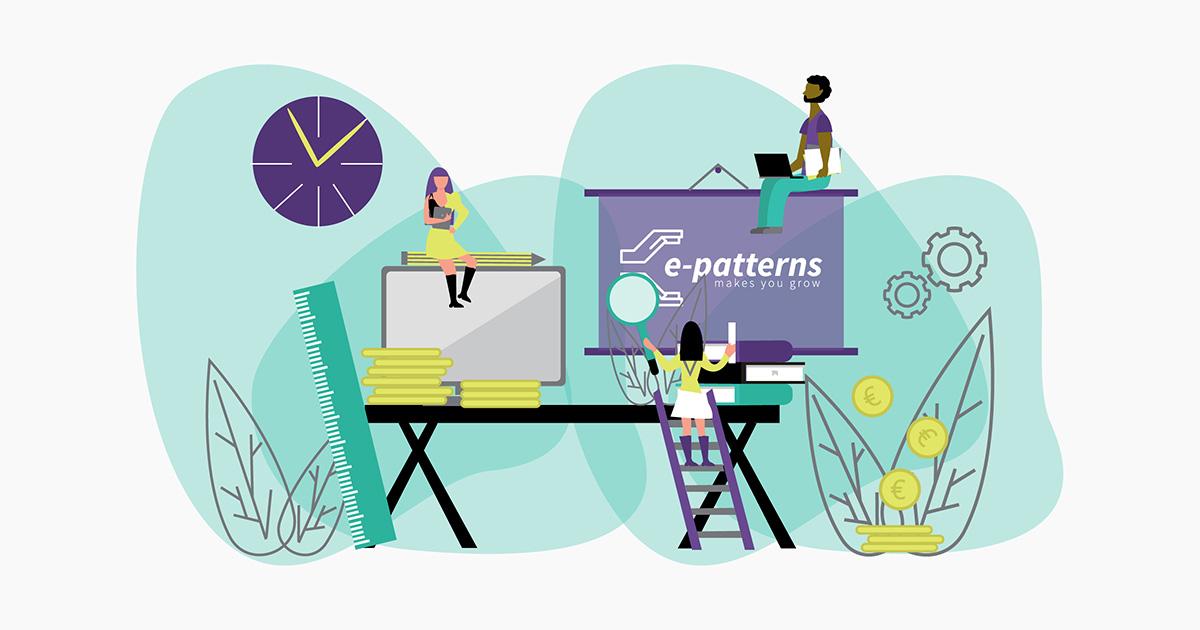 Questionario di raccolta opinioniQUESTIONARIO DI VALUTAZIONEPersone coinvolte nella raccolta fondiPartecipanti ad un’azione di raccolta fondiLa nostra organizzazione ha raccolto abbastanza fondi e ha raggiunto i suoi obiettivi di raccolta fondi?Cosa ti ha convinto a supportarci?Se siamo riusciti a raggiungere i nostri obiettivi, come abbiamo fatto?Come hai saputo della nostra campagna di raccolta fondi?Cosa è stato meno efficace? Perché?Hai riscontrato problemi durante il processo?Quali strategie (email, raggiungimento del pubblico, email diretta, ads) hanno lavorato al meglio in termini di raggiungimento degli obiettivi?Il processo di donazione è stato semplice?La nostra organizzazione ha utilizzato i social media per raccogliere fondi durante la campagna?Con quale probabilità donerai per le nostre prossime campagne?Rispetto ad altre strategie di raccolta fondi, la nostra organizzazione ha avuto particolari difficoltà a trovare donatori?Quali consigli ci daresti per migliorare?